Informacja o kwocie jaką Zamawiający zamierzaprzeznaczyć na sfinansowanie zamówieniaDotyczy: postępowania nr 80.272.79.2024 na wyłonienie Wykonawcy usługi doradczej dla Wydziału Filozoficznego Uniwersytetu Jagiellońskiego w zakresie otrzymywania europejskich funduszy na badania naukowe i działania innowacyjne.   Zamawiający informuje, iż przeznaczył kwotę brutto na sfinansowanie niniejszego zamówienia w wysokości 474 083,82 PLN.DZIAŁ ZAMÓWIEŃ PUBLICZNYCHUNIWERSYTETU JAGIELLOŃSKIEGOul. Straszewskiego 25/3 i 4, 31-113 Krakówtel. +4812-663-39-03e-mail: bzp@uj.edu.plhttps://www.uj.edu.pl ; https://www.przetargi.uj.edu.pl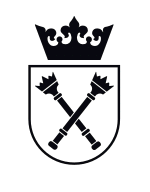 